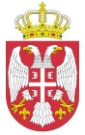 РЕПУБЛИКА СРБИЈА	ОПШТИНА ЛАПОВОСКУПШТИНА ОПШТИНЕБрој: 000987271 2024 08233 001 000 020 152Датум: 14. 03. 2024. годинеЛАПОВОНа основу члана 2. Одлуке о одређивању надлежног органа за спровођење поступка давања у закуп пољопривредног земљишта у државној својини („Службени гласник општине Лапово“, број 2/17) и члана 37. Статута општине Лапово („Службени гласник општине Лапово“, број 2/19), Скупштина општине Лапово, на седници одржаној дана 14. марта 2024. године донело је следећеРЕШЕЊЕ о образовању Комисије за спровођење поступка јавног надметања за давање у закуп пољопривредног земљишта у државној својини у 2024. годиниIОбразује се  Комисија за спровоћење поступка јавног надметања за давање у закуп  пољопривредног земљишта у државној својини у 2024. години.IIКомисија се састоји од председника и 4 члана и то:    Председник Комисије:Иван ГајићЧланови Комисије:Дејан СтајковићЗлата ИвковићСрђан ГолубовићМарко РајићПредседник и чланови Комисије се именују на мандатни период од годину дана.IIIЗадатак Комисије из тачке I овог решења је прикупљање пријава за јавно отварање понуда, спровођење поступка јавног отварања понуда, вођење записника и давање предлога одлуке о давању у закуп пољопривредног земљишта у државној својини председнику општине.ПРЕДСЕДНИЦАМирела РаденковићО б р а з л о ж е њ еПравни основ за доношење овог Решења садржан је у члану 2. Одлуке о одређивању надлежног органа за спровођење поступка давања у закуп пољопривредног земљишта у државној својини којим је прописано да председник општине, као надлежан орган, на основу предлога Комисије за спровођење јавног надметања коју образује Скупштина општине, доноси одлуку о давању у закуп пољопривредног земљишта у државној својини уз сагласност Министарства.На основу наведеног, донето је решење као у тексту.